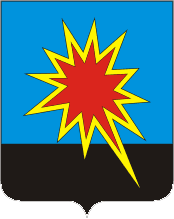 КЕМЕРОВСКАЯ ОБЛАСТЬКАЛТАНСКИЙ ГОРОДСКОЙ ОКРУГАДМИНИСТРАЦИЯ КАЛТАНСКОГО ГОРОДСКОГО ОКРУГАРАСПОРЯЖЕНИЕот 05.03.2019 г.   № 372 - р О признании утратившим силу распоряжения администрации Калтанского городского округа от 19.12.2018 № 2044 «Об установлении стоимости на дополнительные социальные услуги, предоставляемые получателям социальных услуг, муниципальным казенным учреждением «Центр социального обслуживания» Калтанского городского округа»	На основании протеста прокурора г. Осинники от 14.02.2019 № 7-1-2019 на распоряжение администрации Калтанского городского округа от 19.12.2018 № 2044 «Об установлении стоимости на дополнительные социальные услуги, предоставляемые получателям социальных услуг, муниципальным казенным учреждением «Центр социального обслуживания» Калтанского городского округа»:1. Признать утратившим силу распоряжение администрации Калтанского городского округа от 19.12.2018 № 2044 «Об установлении стоимости на дополнительные социальные услуги, предоставляемые получателям социальных услуг, муниципальным казенным учреждением «Центр социального обслуживания» Калтанского городского округа».2. Распоряжение вступает в силу с момента подписания. 3. Начальнику отдела организации и кадровой работы (Т.А. Верещагина) обеспечить размещение настоящего распоряжения на официальном сайте администрации Калтанского городского округа.4. Контроль за исполнением настоящего распоряжения возложить на заместителя главы Калтанского городского округа по социальным вопросам (А. Б. Клюева).Глава Калтанского городского округа						         И.Ф. Голдинов